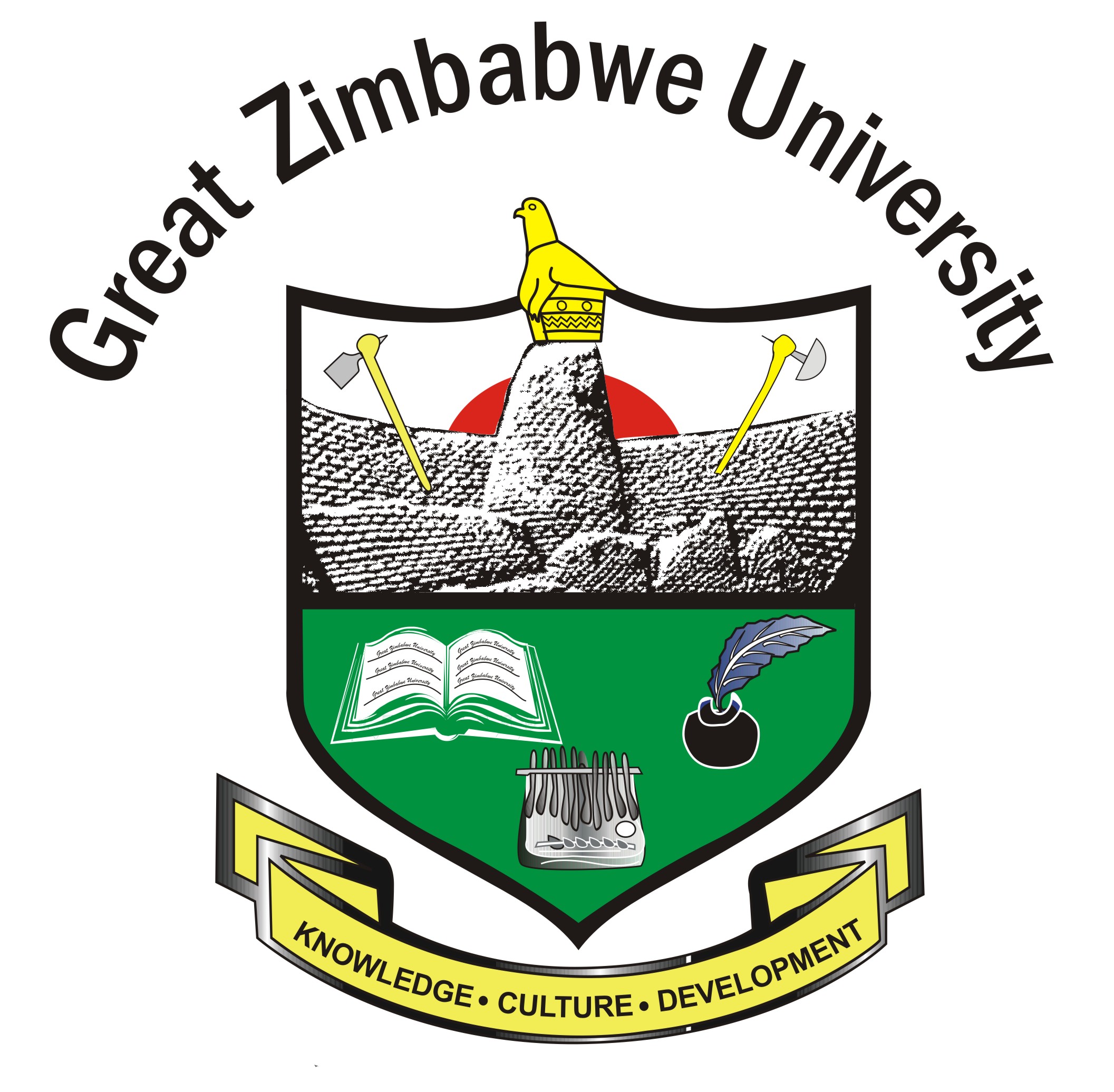 GREAT ZIMBABWE UNIVERSITYApplications are invited from suitably qualified and experienced persons to fill the following post at Great Zimbabwe University: 1.0 BURSAR’S DEPARTMENT	1.1 STORES CLERK (3 POSTS)Applicants should have at least a National Certificate in Purchasing and Supply, Stores Management or Accounts, Five (5) Ordinary Level passes including English Language plus one (1) year relevant work experience. In addition, applicants must be able to work under pressure and meet deadlines.DUTIES AND RESPONSIBILITIESMaintaining and updating recordsReceiving and issuing stocks using stock cards/pastel systemMaintaining materials, equipment or supplies inventoryReporting discrepancies between physical counts and system recordsSafeguarding the warehouseReporting on damaged and expired inventoryStock takingSafe keeping of stocks and security itemsAny other duties as assigned from time to time.NB: 	Police clearance is a MUST for all shortlisted candidates. Applicants must submit six copies of applications of the following: application letter, certified academic and professional certificates and curriculum vitae giving full details of names, place and date of birth, experience, contact telephone number(s) and names and addresses of three referees to: Great Zimbabwe UniversityP O Box 1235MASVINGOThe closing date for receipt of applications is 26 February 2021 Only shortlisted applicants will be contacted.  